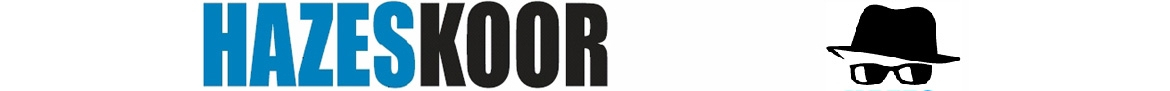 		   www.hazeskoor.nlHet HAZESKOOR NH is dringend op zoek naar een bassist cq basgitarist!Speelt u één van beide instrumenten en heeft u interesse neem dan contact met ons op!johan@hazeskoor.nlwww.hazeskoor.nl0629367485                       Wij zijn op zoek naar u!!